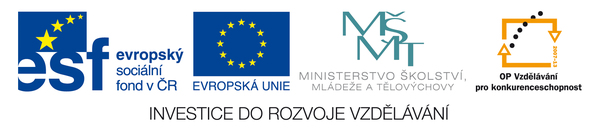 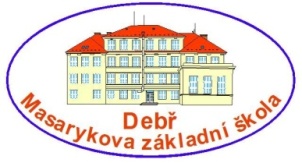 Masarykova základní škola Debř, Mladá Boleslav, příspěvková organizaceNázev a číslo materiálu:VY_32_INOVACE_02_Člověk a příroda_7.ročník - KROKODÝLIAutor: Mgr. Martina KolečkářováDatum vypracování: červenec 2011Číslo projektu: CZ.1.07/1.4.00/21.1185METODICKÝ POKYN:- VÝKLADOVÁ HODINA- ŽÁCI ZAPISUJÍ PODSTATNÉ INFORMACE- DŮLEŽITÉ INFORMACE ZVÝRAZNĚNYKrokodýli- největší plazi- tvrdá kůže s rohovitými štíty- na břiše pod kůží kostěné desky- dlouhověcí- přední končetiny – 5 prstů   zadní končetiny – 4 prsty s blánami- ze stran zploštělý ocas- vaječný zub – k proražení skořápky u mláďat – pak mizí- potrava: ryby, zdechlinydokonalost plazů:1. rozvinutý mozek - sociální cítění – pečují o mláďata2. zuby usazeny v čelisti v jamkách (jako savci)    64 – 68 zubů – při zlomení doroste nový (jako u žraloků)3. téměř dokonalé rozdělení srdce 2P + 2K4. podoba bránice – rozdělení hrudní a břišní částiAfrikaKrokodýl nilský- , 6m- viditelný zub na spodní čelisti, nezapadá do čelisti horníKrokodýl vlnatý- - opět viditelný zubSeverní AmerikaAligátor- 6m, 1 000 kgJižní AmerikaKajmani- cca 200 cm Kajman trpasličí- nejmenší krokodýl  - cca 140 cmAsieGaviálové- až 7 m- protáhlá čelist